POSJETIO NAS JE SINIŠA CMRK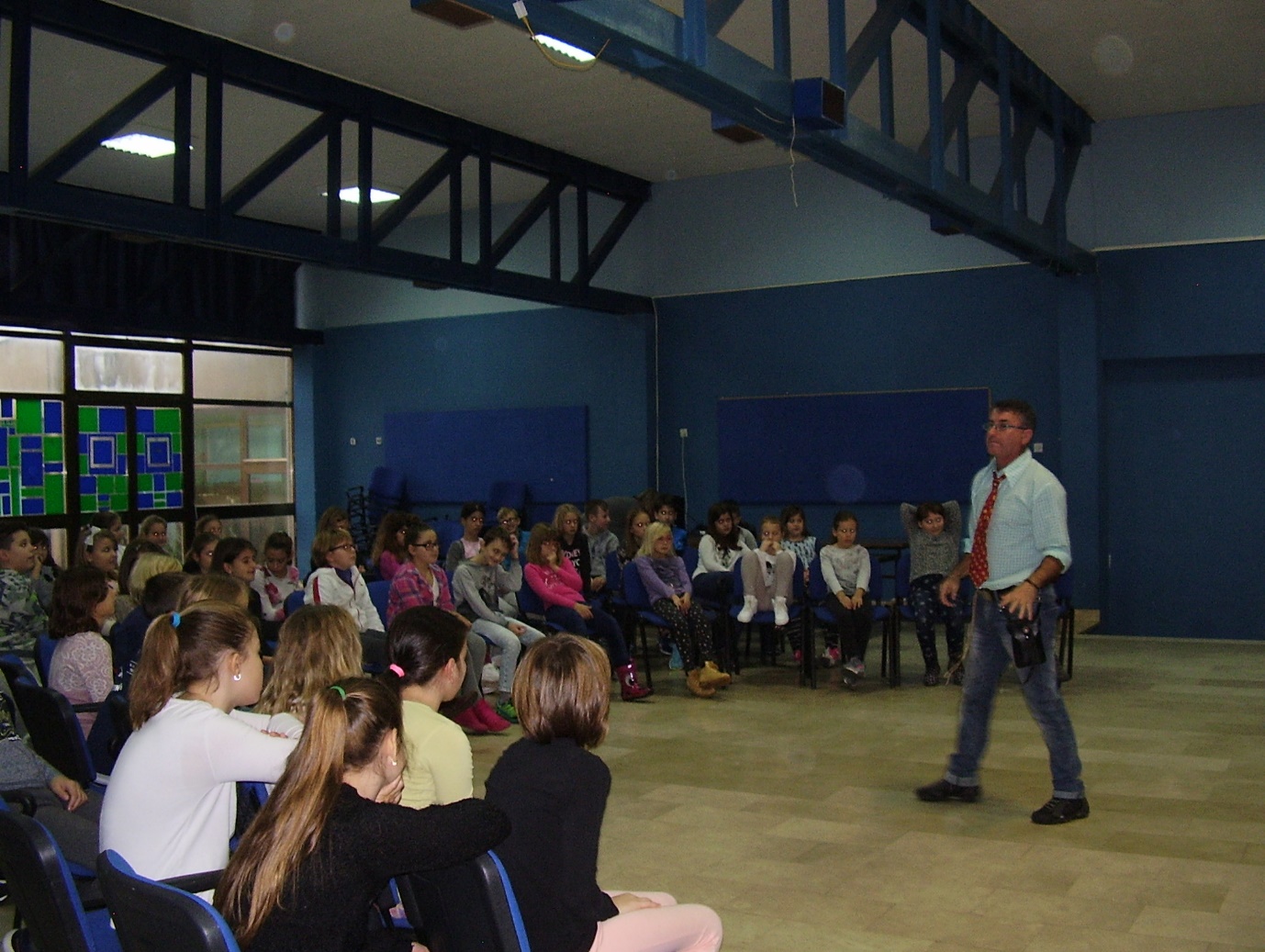 SINIŠA CMRK,duhovit i temperamentan autor književnog djela „Zvrk domaćinstvo,Priče mačka Pisa u stihopiPisu“ u našoj je školi 21.11.2016. održao ZVRKAONICU , čitateljsko-pisateljsko-glumački susret.Radionici su sudjelovali učenici trećih i četvrtih razreda.Upoznali su mačka Pisa i niz drugih životinjskih likova iz Zvrkograda. Pri čitanju, slušanju, mjerenju koraka i cijeloj poplavi ideja,riječi i stihova nastala je pjesmica :Mačka i puž Jednog lijepog dana šetala je sama mačkagledala je tamo gore , nije bilo oblačka.I krenula je preko ceste ,već je drugu stranu takla hodala je brzo dolje i umalo se spotakla.Pogledala je desno, gdje cvate bijela ružaa nogica joj lijeva skoro nagazila na puža.Maca puža gleda , bliže joj se ne da ,jer dragi ljudi moji , sad se ona boji .A puž isto , uplaši se nove face ,kada vidi šiljat brk ove naše mace.Al maca  .... bila višataman htjede nešto reći , počela je kiša.Kišobran sad maca vadi, a puž mali što da radi ?Dok maca brzo bježi kući  ,puž će se  u kuću uvući.Bježala je maca pred kišom i gromom čeznula je jako za svojim domom.Trčala je maca , vrtila  se u krug činilo se maci da put joj je dug.A puž nježno reče :  - Da ne doživiš tuču prijateljice moja ja ti nudim kuću. –I preživješe kišu , mada malo tijesnoporuka je priče : - Sve se može kad u kući nije bijesno. -   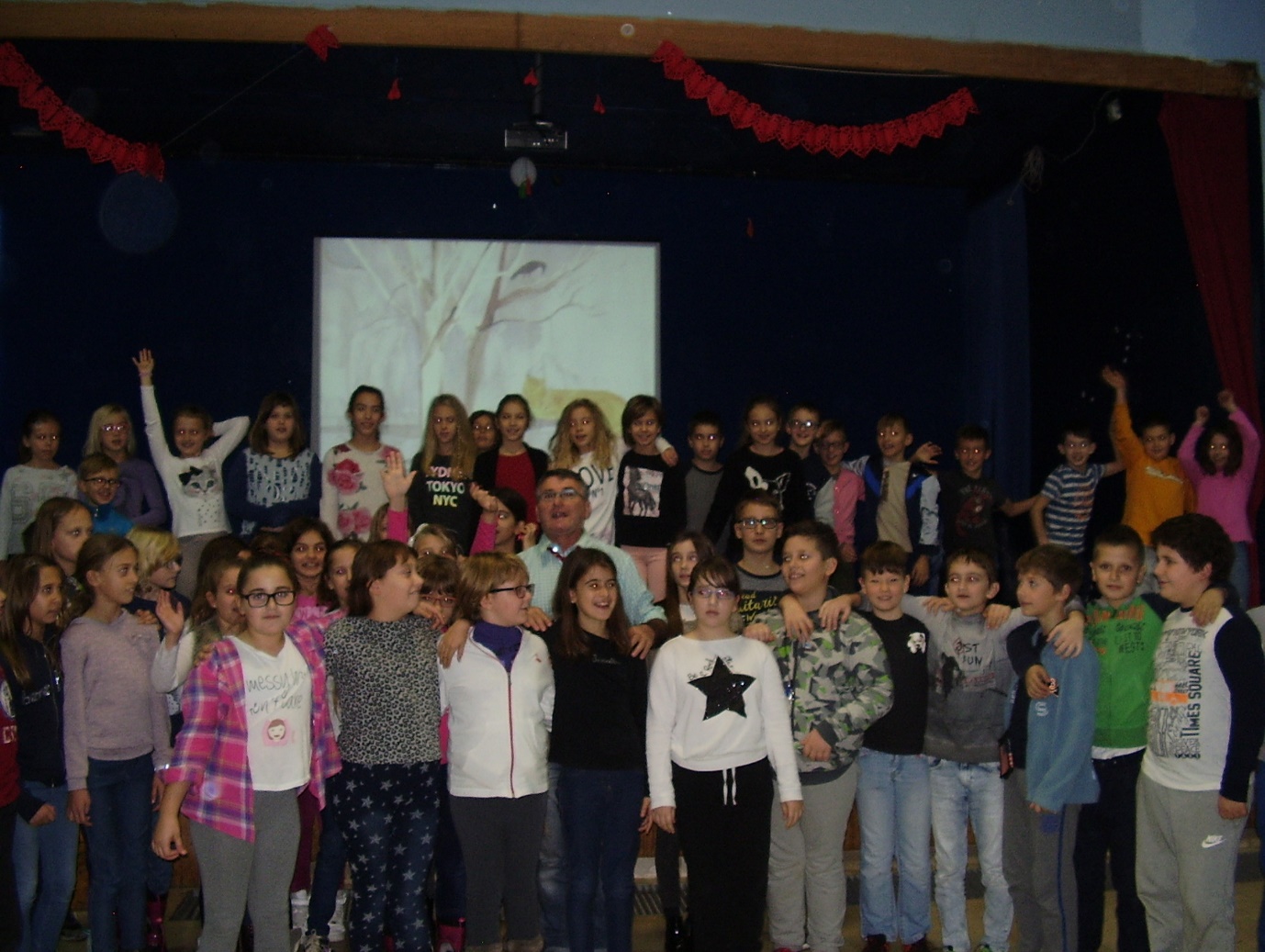 